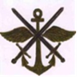 Расценки на услуги, оказываемые физическим и юридическим лицамПримечание.Для организованных групп, численностью более 8 человек, предоставляются скидки, согласовываемые дополнительно.В стоимость стрельбы из винтовок и пистолетов калибра 5,6 мм- 20 патронов, 7,62 мм и 9 мм  входят -10 патронов и 2 мишени. Дополнительная стоимость одного патрона   9х19 мм (парабеллум) – 50  рублей  (не менее 10 шт.); 7,62х54 (винтовочные) -50 руб. (не менее 10 штук), 12х76 мм – 50 рублей  (не менее 10 штук); 7,62х39 мм – 50 рублей (не менее 10 штук)За порчу имущества в стрелковой галерее предусматривается штраф:500 рублей - каждый выстрел выше пулеуловителя500 рублей – за стрельбу выше защитных щитков (потолок)500 рублей – за порчу осветительных приборовРасценки на услуги, оказываемые  лицам до 18 летПримечание.Для организованных групп, численностью более 8 человек, предоставляются скидки, согласовываемые дополнительно.Расценки на услуги, оказываемые специализированным юридическим лицамПримечаниеИндивидуальная скидка предоставляется при заключении договора, если численность стреляющей группы превышает 8 человек.Расценки на услуги по обучениюкалибрТип оружияОплата за чел./часКоличество патроноврубежСтрельба из оружия, принадлежащего СК ДЮОО «СК ССК РО ДОСААФ России СК»Стрельба из оружия, принадлежащего СК ДЮОО «СК ССК РО ДОСААФ России СК»Стрельба из оружия, принадлежащего СК ДЮОО «СК ССК РО ДОСААФ России СК»Стрельба из оружия, принадлежащего СК ДЮОО «СК ССК РО ДОСААФ России СК»Стрельба из оружия, принадлежащего СК ДЮОО «СК ССК РО ДОСААФ России СК»5,6 ммВинтовка, пистолет750 рублей20 шт.25-50 м7,62 ммВинтовка1 000  рублей20 шт.50-100 м9 ммПистолет1 000 рублей20 шт.10-25 м12х76 ммГладкоствольное длинноствольное оружие1 000 рублей20 шт.25 мПристрелка личного оружия (из расчета на каждый прицел)Пристрелка личного оружия (из расчета на каждый прицел)Пристрелка личного оружия (из расчета на каждый прицел)Пристрелка личного оружия (из расчета на каждый прицел)Пристрелка личного оружия (из расчета на каждый прицел)Пневматическое1500 рублей10-100 мКарабин 2 000 рублей25-100 мМК винтовка1 500 рублей25-100 мГладкоствольное (пулей), (коллиматор)2 000 рублей25-50 мСтрельба из личного оружияСтрельба из личного оружияСтрельба из личного оружияСтрельба из личного оружияСтрельба из личного оружияГладкоствольное  (стрельба дробью)1 500 рублей25 м12мм,16 мм, 20 мм, 410Гладкоствольное (стрельба пулей) 2 000 рублей25-50 м7,62 мм, 9 мм Карабин2 000 рублей50-100 м5,6 ммвинтовка1500 рублей50-100мПневматическая винтовка (оптический прицел, тепловизор)1000 рублей25-100 мТравматический пистолет1000 рублей3-5 мкалибрТип оружияОплата за чел./часКоличество патроновКоличество мишенейСтрельба из оружия, принадлежащего СК ДЮОО «СК ССК РО ДОСААФ России СК»Стрельба из оружия, принадлежащего СК ДЮОО «СК ССК РО ДОСААФ России СК»Стрельба из оружия, принадлежащего СК ДЮОО «СК ССК РО ДОСААФ России СК»Стрельба из оружия, принадлежащего СК ДЮОО «СК ССК РО ДОСААФ России СК»Стрельба из оружия, принадлежащего СК ДЮОО «СК ССК РО ДОСААФ России СК»5,6 ммВинтовка, пистолет550 рублей20 шт.2 шт.Тип оружияОплата зачел./часКоличествонаправленийТип патронапримечаниегладкоствольное,короткоствольноенарезное200 рублейбез металлического сердечникаКороткоствольное нарезное300 рублейс металлическим сердечникомДлинноствольное нарезное400 рублейне более трехбез металлического сердечникаВ режиме одиночной стрельбыДлинноствольное нарезное500 рублейне более трехс металлическим сердечникомв режиме одиночной стрельбы№ п.п№ п.пУслугиЦена                   Обучение частных охранников:                   Обучение частных охранников:                   Обучение частных охранников:                   Обучение частных охранников:14 разряд (квалификационный экзамен входит в стоимость).4 разряд (квалификационный экзамен входит в стоимость).4000 руб.25 разряд (квалификационный экзамен входит в стоимость).5 разряд (квалификационный экзамен входит в стоимость).5000 руб.36 разряд (квалификационный экзамен входит в стоимость).6 разряд (квалификационный экзамен входит в стоимость).6000 руб.4Семинарское занятие.Семинарское занятие.2000 руб.           Повышение квалификации частных охранников:           Повышение квалификации частных охранников:           Повышение квалификации частных охранников:           Повышение квалификации частных охранников:14 разряд.4 разряд.2500 руб.25 разряд.5 разряд.3000 руб.36 разряд.6 разряд.3500 руб.Квалификационный экзамен (при наличии свидетельства о прохождении обучения):Квалификационный экзамен (при наличии свидетельства о прохождении обучения):Квалификационный экзамен (при наличии свидетельства о прохождении обучения):Квалификационный экзамен (при наличии свидетельства о прохождении обучения):14,5,6 разряды.4,5,6 разряды.2000 руб.2Семинарское занятие.Семинарское занятие.2000 руб.Обучение по частных охранников по модулю:Обучение по частных охранников по модулю:Обучение по частных охранников по модулю:Обучение по частных охранников по модулю:1С 4 разряда на 6 разряд.С 4 разряда на 6 разряд.4000 руб.2С 4 разряда на 5 разряд.С 4 разряда на 5 разряд.3000 руб.3С 5 разряда на 6 разряд.С 5 разряда на 6 разряд.3000 руб.4Семинарское занятие.Семинарское занятие.2000 руб.Сдача ежегодной периодической проверки:Сдача ежегодной периодической проверки:14 разряд.4 разряд.1000 руб.25 разряд.5 разряд.1500 руб.36 разряд.6 разряд.2000 руб.4Семинарское занятие.Семинарское занятие.3000 руб.Обучение и сдача периодической проверки лиц  с особыми уставными задачами:Обучение и сдача периодической проверки лиц  с особыми уставными задачами:Обучение и сдача периодической проверки лиц  с особыми уставными задачами:Обучение и сдача периодической проверки лиц  с особыми уставными задачами:1Обучение.Обучение.4000 руб.2Проведение периодической проверки работников, несущих службу со спецсредствами.Проведение периодической проверки работников, несущих службу со спецсредствами.1000 руб.3Проведение периодической проверки работников,  несущих службу с оружием и спецсредствами.Проведение периодической проверки работников,  несущих службу с оружием и спецсредствами.2000 руб.4Предоставление стрелковой галереи для проведения учебных стрельб из пистолетов и автоматов.Предоставление стрелковой галереи для проведения учебных стрельб из пистолетов и автоматов.2000 руб. в час.5Семинарское занятие.Семинарское занятие.2000 руб.          Обучение руководителей частных охранников          Обучение руководителей частных охранников          Обучение руководителей частных охранников          Обучение руководителей частных охранников1Обучение.Обучение.13000 руб.2Повышение квалификации.Повышение квалификации.7000 руб.Обучение по программе подготовки лиц в целях изучения правил безопасного обращения с оружием и приобретения навыков безопасного обращения с оружием:Обучение по программе подготовки лиц в целях изучения правил безопасного обращения с оружием и приобретения навыков безопасного обращения с оружием:Обучение по программе подготовки лиц в целях изучения правил безопасного обращения с оружием и приобретения навыков безопасного обращения с оружием:Обучение по программе подготовки лиц в целях изучения правил безопасного обращения с оружием и приобретения навыков безопасного обращения с оружием:1Обучение.Обучение.3500 руб.2Семинарское занятие.Семинарское занятие.2000 руб.3Повышение квалификации.Повышение квалификации.1500 руб.4Семинарское занятие.Семинарское занятие.1500 руб.